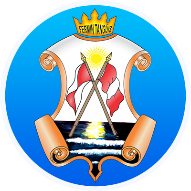 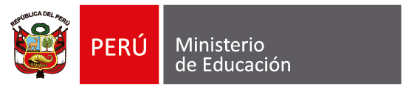 FICHA DE INSCRIPCIÓN DEL POSTULANTELugar y  fecha: .........................................................................AÑOCÓDIGO DE INSCRIPCIÓNNombre del IES/IESTNombre del IES/IESTCódigo modularCódigo modularCódigo modularTipo de GestiónTipo de GestiónDRE/GREDRE/GREDRE/GREResolución de licenciamiento y/o autorización (tipo, número y fecha)Resolución de licenciamiento y/o autorización (tipo, número y fecha)Resolución de licenciamiento y/o autorización (tipo, número y fecha)Resolución de licenciamiento y/o autorización (tipo, número y fecha)Resolución de renovación y/o revalidación (tipo, número y fecha)Resolución de renovación y/o revalidación (tipo, número y fecha)Resolución de renovación y/o revalidación (tipo, número y fecha)Resolución de renovación y/o revalidación (tipo, número y fecha)Lugar donde se presta el servicio educativo Lugar donde se presta el servicio educativo Sede principalSede principalFilialFilialLocalLocalDepartamentoDRE/GRE DRE/GRE ProvinciaDistritoDistritoCentro pobladoTeléfonoTeléfonoDirección(avenida, jirón, calle)(avenida, jirón, calle)(avenida, jirón, calle)(avenida, jirón, calle)(avenida, jirón, calle)(avenida, jirón, calle)(avenida, jirón, calle)(avenida, jirón, calle)(avenida, jirón, calle)(avenida, jirón, calle)(avenida, jirón, calle)CORREO ELECTRÓNICOCORREO ELECTRÓNICOCORREO ELECTRÓNICOCORREO ELECTRÓNICOCORREO ELECTRÓNICOPÁGINA WEBPÁGINA WEBPÁGINA WEBPÁGINA WEBPÁGINA WEBPÁGINA WEBPÁGINA WEBPrograma de estudios o carreraPrograma de estudios o carreraPrograma de estudios o carreraNivel formativoNivel formativoNivel formativoDATOS DEL POSTULANTE DATOS DEL POSTULANTE DATOS DEL POSTULANTE DATOS DEL POSTULANTE DATOS DEL POSTULANTE DATOS DEL POSTULANTE DATOS DEL POSTULANTE DATOS DEL POSTULANTE DATOS DEL POSTULANTE DATOS DEL POSTULANTE DATOS DEL POSTULANTE DATOS DEL POSTULANTE DATOS DEL POSTULANTE DATOS DEL POSTULANTE DATOS DEL POSTULANTE DATOS DEL POSTULANTE DATOS DEL POSTULANTE APELLIDO PATERNOAPELLIDO PATERNOAPELLIDO PATERNOAPELLIDO MATERNOAPELLIDO MATERNOAPELLIDO MATERNONOMBRESNOMBRESNOMBRESNOMBRESNOMBRESNOMBRESNOMBRESSEXOSEXOSEXOSEXOFMFECHA DE NACIMIENTOFECHA DE NACIMIENTOFECHA DE NACIMIENTODOCUMENTO DE IDENTIDAD(DNI, CE, OTROS) DOCUMENTO DE IDENTIDAD(DNI, CE, OTROS) DOCUMENTO DE IDENTIDAD(DNI, CE, OTROS) DOCUMENTO DE IDENTIDAD(DNI, CE, OTROS) DOCUMENTO DE IDENTIDAD(DNI, CE, OTROS) DOCUMENTO DE IDENTIDAD(DNI, CE, OTROS) EDADEDADPAÍSPAÍSPAÍSPAÍSPAÍSPAÍSLUGAR DE NACIMIENTOLUGAR DE NACIMIENTOLUGAR DE NACIMIENTODISTRITODISTRITODISTRITOPROVINCIAPROVINCIAPROVINCIAPROVINCIAPROVINCIAPROVINCIAREGIÓNREGIÓNREGIÓNREGIÓNREGIÓNDOMICILIODOMICILIODOMICILIODOMICILIOTRABAJATRABAJATRABAJATRABAJATRABAJATRABAJAPUESTOPUESTOPUESTOPUESTOPUESTOPUESTOPUESTOSÍNOESTADO CIVILESTADO CIVILESTADO CIVILTELÉFONOTELÉFONOTELÉFONOCORREO ELECTRÓNICOCORREO ELECTRÓNICOCORREO ELECTRÓNICOCORREO ELECTRÓNICOCORREO ELECTRÓNICOCORREO ELECTRÓNICOCORREO ELECTRÓNICOCORREO ELECTRÓNICOCORREO ELECTRÓNICOCORREO ELECTRÓNICOCORREO ELECTRÓNICO………………………………….………………………………Director generalSello, firma, posfirma………………………………….Secretario académicoSello, firma, posfirmaPostulanteFirma